DOKTORA YETERLİK SINAVI JÜRİ ÖNERİ FORMU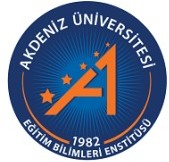 T.C.AKDENİZ ÜNİVERSİTESİEğitim Bilimleri Enstitüsü Müdürlüğü........................ Anabilim Dalı BaşkanlığıEĞİTİM BİLİMLERİ ENSTİTÜSÜ MÜDÜRLÜĞÜNEYukarıda kimlik bilgileri verilen öğrencinin doktora yeterlik sınavını yapmak üzere, Anabilim Dalı Doktora Yeterlik Sınav Komitesi tarafından belirlenen Doktora Yeterlik Sınavı Jürisinin aşağıda belirtilen üyelerden oluşturulması hususunda gereğini arz ederiz.Doktora Yeterlik Sınav KomitesiÜye Adı SoyadıİmzasıÜye Adı SoyadıİmzasıÜye Adı SoyadıİmzasıÜye Adı SoyadıİmzasıÜye Adı SoyadıİmzasıSınav Yeri	:Yazılı Sınav Tarihi ve Saati : Sözlü Sınav Tarihi ve Saati :Adı SoyadıÖğrenci NumarasıProgram AdıDanışman Öğretim ÜyesiDönemiIVVVIAsıl ÜyelerAsıl ÜyelerAsıl ÜyelerAsıl ÜyelerAsıl ÜyelerUnvanı, Adı ve SoyadıAnabilim DalıKurumu1Anabilim Dalı Öğr. Üyesi2Anabilim Dalı Öğr. Üyesi3Anabilim Dalı Öğr. Üyesi4Kurum Dışı Öğr. Üyesi5Kurum Dışı Öğr. ÜyesiYedek ÜyelerYedek ÜyelerYedek ÜyelerYedek ÜyelerYedek ÜyelerUnvanı, Adı ve SoyadıAnabilim DalıKurumu1Anabilim Dalı Öğr. Üyesi2Kurum Dışı Öğr. Üyesi